ΠΡΟΣΚΛΗΣΗΤην Τρίτη 6 Ιουνίου 2023, ώρα 1.30 μ.μ.,θα πραγματοποιηθεί στο πλαίσιο των «Επιστημονικών Συναντήσεων»που οργανώνει ο Τομέας Κλασικής Φιλολογίας του Τμήματος Φιλολογίας του Ε.Κ.Π.Α.η ομιλία της  Dr Βασιλικής Ζάλη-Σηλ(University of Liverpool) με θέμα:       «Ηροδότεια στοιχεία στο Υπέρ των Πολέμων του Προκοπίου». Η ομιλία θα πραγματοποιηθεί στην αίθουσα 209 του κτηρίου της Φιλοσοφικής Σχολής.Σας προσκαλούμε να παραστείτε.Ο διευθυντής του Τομέα Κλασικής ΦιλολογίαςΒασίλης ΛεντάκηςΣυντονιστές                       Αικατερίνη Κορολή					Βάιος Βαϊόπουλος                                   katkoroli@phil.uoa.gr						vaiosvaiop@phil.uoa.gr                                                                          Βασιλική Ζάλη-Schiel«Ηροδότεια στοιχεία στο Υπέρ των Πολέμων του Προκοπίου». Η ομιλία θα επικεντρωθεί στη σχέση μεταξύ του έργου του Προκοπίου Υπέρ των Πολέμων (6ος αι. μ.Χ.) και των Ιστοριών του Ηροδότου. Το συγκεκριμένο θέμα έχει λάβει πολύ λιγότερη προσοχή από ό,τι η σχέση μεταξύ Προκοπίου και Θουκυδίδη, παρά το γεγονός ότι το Υπέρ των Πολέμων παρουσιάζει πληθώρα στοιχείων που παραπέμπουν στον Ηρόδοτο: μεταξύ άλλων θεματική, λεξιλόγιο, ύφος, εθνογραφικές και γεωγραφικές περιγραφές, δραματικότητα και παρεκβάσεις. Στόχος είναι η εξέταση των τρόπων με τους οποίους ο Προκόπιος προσεγγίζει και χρησιμοποιεί στην αφήγησή του τα ακόλουθα ηροδότεια χαρακτηριστικά: α) τρεις έννοιες, που κατέχουν κεντρική θέση στη θεολογική και ιστορική σκέψη του Ηροδότου, τον θεϊκό φθόνο, την τύχη και τον κύκλο των ανθρώπινων πραγμάτων· β) τον τρόπο με τον οποίο ο ιστορικός εισάγει την προσωπική του γνώμη στο κείμενό του και χειρίζεται τις πηγές του· γ) τη στάση απέναντι στο παρελθόν και την κριτική των προκατόχων· δ) τον τρόπο με τον οποίο πραγματεύεται τη διάκριση μεταξύ Ελλήνων και βαρβάρων. Η ανάλυση της σχέσης μεταξύ των δυο ιστορικών θα φωτίσει τις ιστορικές και θεολογικές αντιλήψεις του Προκοπίου, την πολυπλοκότητα της σκέψης του και τη δεξιοτεχνία της αφήγησής του, και κατά συνέπεια θα συμβάλει στην επανεκτίμηση του έργου του Προκοπίου αλλά και του Ηροδότου..ΕΘΝΙΚΟ ΚΑΙ ΚΑΠΟΔΙΣΤΡΙΑΚΟ ΠΑΝΕΠΙΣΤΗΜΙΟ ΑΘΗΝΩΝΦΙΛΟΣΟΦΙΚΗ ΣΧΟΛΗΤΜΗΜΑ ΦΙΛΟΛΟΓΙΑΣΠΑΝΕΠΙΣΤΗΜΙΟΥΠΟΛΗΑΝΩ ΙΛΙΣΙΑ – 157 84 ΑΘΗΝΑ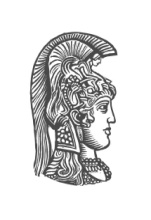 NATIONAL AND KAPODISTRIAN UNIVERSITY OF ATHENSSCHOOL OF PHILOSOPHYFACULTY OF PHILOLOGYPANEPISTIMIOUPOLIANO ILISIA – 157 84 ATHENS